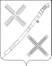 АДМИНИСТРАЦИЯ КРАСНОГВАРДЕСКОГО СЕЛЬСКОГО ПОСЕЛЕНИЯ КАНЕВСКОГО РАЙОНАПОСТАНОВЛЕНИЕ29.01.2020 г.                                                                                          №16 поселок КрасногвардеецО внесении изменений в постановление администрации Красногвардейского сельского поселения Каневского района от 22.11.2019 № 137 «Об утверждении Положения о порядке оказания консультационной и организационной поддержки субъектам малого и среднего предпринимательства на территории Красногвардейского сельского поселения Каневского района»В соответствии с Федеральными законами от 06 октября 2003 г. № 131-ФЗ «Об общих принципах организации местного самоуправления  в Российской Федерации», от 24 июля 2007 г. № 209-ФЗ «О развитии малого и среднего предпринимательства в Российской Федерации» и в целях приведения нормативного правового акта в соответствие с действующим законодательством, постановляю:1. Внести в постановление администрации Красногвардейского сельского поселения Каневского района от 22 ноября 2019 № 137 «Об утверждении Положения о порядке оказания консультационной и организационной поддержки субъектам малого и среднего предпринимательства на территории Красногвардейского сельского поселения Каневского района» следующие изменения:   1.1. Пункт 1.4. «Положения о порядке оказания консультационной и организационной поддержки субъектам малого и среднего предпринимательства на территории Красногвардейского сельского поселения Каневского района» изменить и изложить в следующей редакции:«Консультационная и организационная поддержка оказывается субъектам малого и среднего предпринимательства, зарегистрированным в Едином государственном реестре юридических лиц».Общему отделу администрации Красногвардейского сельского поселения Каневского района (Дудка) разместить настоящее постановление на официальном сайте Красногвардейского сельского поселения Каневского района в информационно-телекоммуникационной сети «Интернет».3. Контроль за выполнение настоящего постановления оставляю за собой.4. Настоящее постановление вступает в силу со дня его официального обнародования.Глава Красногвардейского сельского поселения Каневского района                                                              Ю.В.Гринь